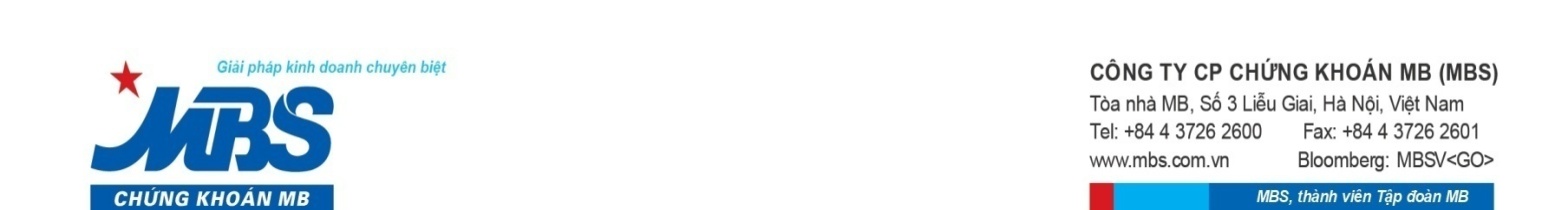 GIẤY HỦY ĐĂNG KÝ BÁN CỔ PHIẾU THTTrong đợt chào mua công khai cổ phiếu THTcủa Tập đoàn Công nghiệp Than – Khoáng sảnViệt Namtừ ngàyKínhgửi: - Công ty Cổ Phần Chứng Khoán MB- ................................................................................................................ Họ tên cổ đông: .................................................................................................................................Địa chỉ liên lạc: .................................................................................................................................Số ĐKNSH: ....................................................................................................................................Số điện thoại: ....................................................................................................................................Số tài khoản lưu ký: ..........................................................................................................................Tại: ....................................................................................................................................................Đã đăng ký bán cổ phiếu THT thuộc sở hữu của tôi cho Tập đoàn Công nghiệp Than – Khoáng sản Việt Nam (TKV) trong đợt chào mua công khai cổ phiếu THT từ ngày …/…/2018 đến ngày …/…/2018 tại MBS như sau:Lưu ý: (*) Nếu SLCK đăng ký bán còn lại lớn hơn 0, đề nghị Quý cổ đông điền mới Giấy đăng ký bán cổ phiếu THT theo thủ tục nêu tại Mục 3.1 Bản hướng dẫn thủ tục chào mua công khai cổ phiếu THT.Theo Mục 3.2 của Bản hướng dẫn thủ tục chào mua công khai cổ phiếu THT, nay tôi đề nghị được rút lại đăng ký bán cổ phiếu THT theo Giấy đăng ký bán cổ phiếu THT ngày …………………………và đề nghị ………………………………………………………giải tỏa số lượng cổ cổ phiếu đã phong  tỏa của tôi nhằm mục đích đảm bảo cho thủ tục chào mua công khai củaTập đoàn Công nghiệp Than – Khoáng sảnViệt Nam.Tôi cam kết hoàn toàn chịu trách nhiệm về việc hủy đăng ký bán cổ phiếu THT của mình.Phần xác nhận của Đại lý thực hiện việc chào mua (MBS):Đã nhận hồ sơ hủy đăng ký bán cổ phiếu THT của cổ đông….……………………………….. ĐKNSH số……………………..do ………………………cấp ngày …………………, bao gồm:CÔNG TY CỔ PHẦN CHỨNG KHOÁN MBXác nhận đã hủy đăng ký bán cổ phiếu THT của cổ đông  ……………………………………….…………., ngày……tháng…….năm 2018Mã CKMệnh giáSLCK đăng ký bán ban đầuSLCK đề nghị hủySLCK đăng ký bán còn lại (*)Giá bánGhi chúTHT10.000 đ/cp6.700 đ/cp……………., ngày…. tháng ..… năm 2018Người bán(Ký, ghi rõ họ tên &đóng dấu)Giấy hủy đăng ký bán cổ phiếu THT;Giấy tờ khác (nếucó): Nhân viên(Ký, ghi rõ họ tên)Kiểm soát(Ký, ghi rõ họ tên)Tổng Giám đốc(Ký, đóng dấu, ghi rõ họ tên)